Stagione Sportiva 2020/2021Comunicato Ufficiale N° 116 del 14/06/2021SOMMARIOSOMMARIO	1COMUNICAZIONI DELLA F.I.G.C.	1COMUNICAZIONI DELLA L.N.D.	1COMUNICAZIONI DEL COMITATO REGIONALE	1COMUNICAZIONI DELLA F.I.G.C.COMUNICAZIONI DELLA L.N.D.COMUNICAZIONI DEL COMITATO REGIONALERIUNIONE DEL CONSIGLIO DIRETTIVO N. 19  DEL 10.06.2021Sono presenti: Panichi (Presidente), Arriva, Bottacchiari, Colò, Cotichella, Cremonesi, Malascorta, Scarpini, Borroni,(CF), Capretti (C5), Castellana (Segr.), Schippa (Vice Presidente LND Area Centro), Belletti (Presidente Revisore Conti), Marziali (SGS).CAMPIONATO ECCELLENZAGara di FinalePresenti le Società interessate è stato disposto che la gara in epigrafe sia disputata come segue:Domenica 20.06.2021 ore 16,30 – Stadio “CAROTTI” di JesiFORSEMPRONESE 1949 SD.ARL – PORTO D ASCOLI S.R.L.Modalità effettuazione garaQualora al termine dei tempi regolamentari dovesse persistere risultato di parità si procederà nel modo seguente:verranno disputati due tempi supplementari di 15 minuti ciascuno; persistendo ulteriore risultato di parità verranno battuti i tiri di rigore nel rispetto delle vigenti disposizioni.ORGANICI STAGIONE SPORTIVA 2021/2022Aventi diritto Si comunica che, allo stato, il numero delle società aventi diritto all’iscrizione ai Campionati 2021/2022, suddivise per categoria, sono le seguenti:ECCELENZA:			18 squadre per 1 gironePROMOZIONE		36 squadre suddivise in 2 gironiPRIMA CATEGORIA		65 squadre suddivise in 4 gironiSECONDA CATEGORIA	130 squadre suddivise in 8 gironiCompletamento organiciSi informa che, allo stato, qualora al termine delle iscrizioni ai vari campionati dovessero verificarsi defezioni, si procederà al completamento degli organici, con modalità che verranno in seguito ufficializzate, soltanto nel caso in cui gli stessi siano di numero inferiore a:16 squadre per ECCELENZA:	32 squadre per PROMOZIONE64 squadre per PRIMA CATEGORIA	128 squadre per SECONDA CATEGORIA Si evdienzia che il completamento degli organici sarà effettuato fino al raggiungimento dei succitati  numeri.AUTORIZZAZIONE TORNEIQuesto Comitato Regionale ha autorizzato l’effettuazione dei sottonotati Tornei organizzati dalle Società sportive, approvandone i regolamenti:TORNEI S.G.S.Denominazione Torneo: 	1° Torneo “Città di Vallefoglia”Periodo di svolgimento:	16.06 – 29.06.2021Categoria:	Under 15Carattere 	RegionaleOrganizzazione:	A.S.D. K SPORT MONTECCHIODenominazione Torneo: 	“Gabicce Gradara Summer Cup”Periodo di svolgimento:	21.06.2021Categoria:	Under 15Carattere 	RegionaleOrganizzazione:	A.S.D. GABICCE GRADARAPubblicato in Ancona ed affisso all’albo del C.R. M. il 14/06/2021.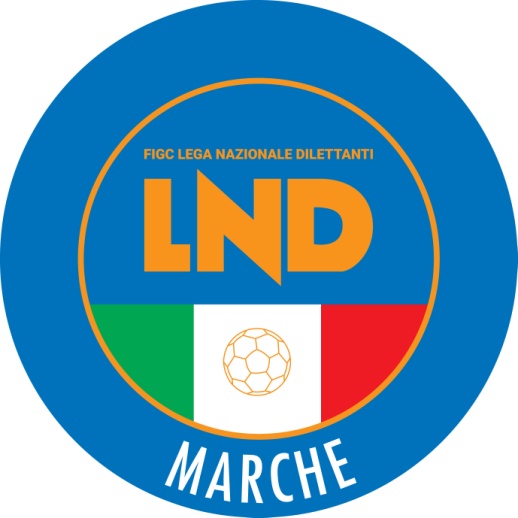 Federazione Italiana Giuoco CalcioLega Nazionale DilettantiCOMITATO REGIONALE MARCHEVia Schiavoni, snc - 60131 ANCONACENTRALINO: 071 285601 - FAX: 071 28560403sito internet: www.figcmarche.it                          e-mail: crlnd.marche01@figc.it                          pec: marche@pec.figcmarche.it   Il Segretario(Angelo Castellana)Il Presidente(Ivo Panichi)